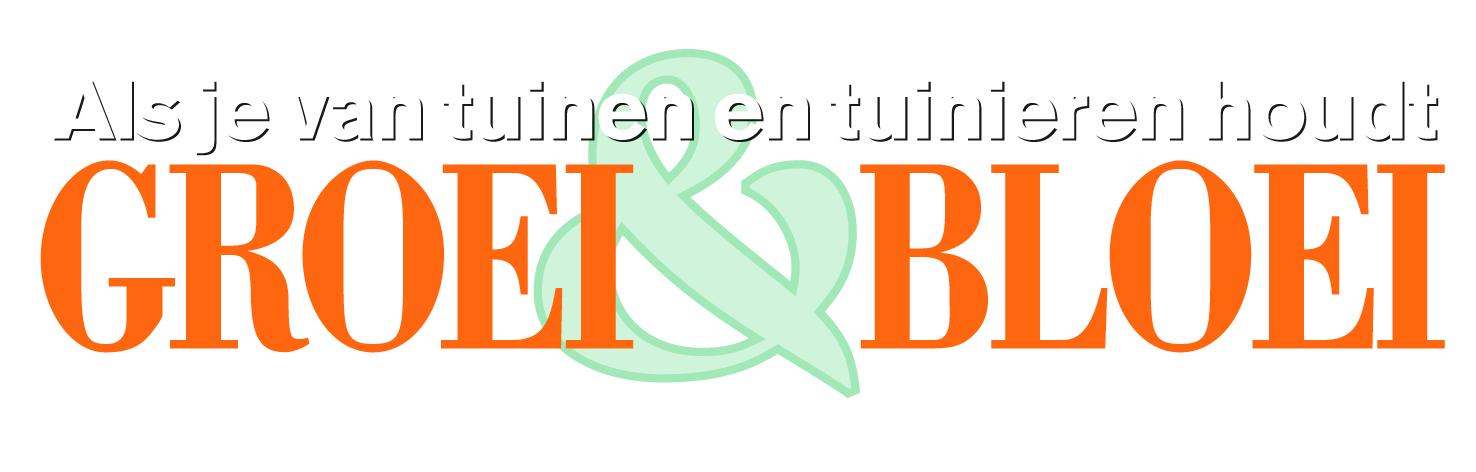 24 september 2020 - Algemene ledenvergadering Groei & Bloei afdeling Goes e.o. Tijdens de vergadering waren alle Corona regels van dat tijdstip van toepassing t.a.v. afstand, handen ontsmetten, inschrijven, enz.OpeningDe voorzitter Ans Kloet opent de vergadering. Ze geeft aan dat afgelopen jaar een erg bewogen jaar is geweest, waardoor het bestuur zich heeft beraden en aan het einde besloten heeft af te treden op deze vergadering.Notulen jaarvergadering d.d. 14 maart 2019De notulen over het verenigingsjaar 2018 werden door de voorzitter voorgelezen. Na de correctie van genoemde naam werden de notulen goedgekeurd.Jaarverslag over 2019In dit jaarverslag door de voorzitter een korte opsomming gegeven van de activiteiten van Groei & Bloei Goes in het jaar 2019.De reiscommissie had voor 2020 een reis georganiseerd naar Beieren. Het oorspronkelijke plan was om richting Oostenrijk en Zwitserland te gaan, echter dit is Beieren geworden met een daguitstap naar Zwitserland. Vanwege de COVID-19 pandemie is deze reis doorgeschoven naar 13 t/m 20 juni 2021. Er is nog ruimte om deel te nemen aan deze prachtige reis (zie de website voor een beschrijving ervan).Financiën 2019Het overzicht van de inkomsten en uitgaven was duidelijk.Ten aanzien van de reis waren de volgende toevoegingen: De reis is aanbetaald en dit zit verwerkt in het overzicht. De entree van de tuinen is nog niet betaald.De post “Diversen” was begroot op € 675. De uitgaven zijn € 1007 geworden. Is hier een verklaring voor? Er zijn meer kostenposten onder “Diversen” samen gebracht in plaats van op te splitsen in de andere boekingsposten. Kascontrole over 2019De kascontrole over het boekingsjaar 2019 werd gedaan door Catherine van Ginkel en Gerda Tims. Met instemming werd decharge aan de penningmeester en aan het bestuur gegeven.Beide dames werden bedankt met een presentje.Overname bestuursledenHet bestuur treedt terug. De reiscommissie blijft als zodanig bestaan (Margreet Meijer en Jan Kapteijn). Met grote dank aan beiden! Twee nieuwe bestuursleden en een toekomstig bestuurslid stellen zich voor;Frans Beijerling (lid van het landelijk bestuur en secretaris van de Brabantse Wal), Jan Hendrix (voorzitter Zeeuws-Vlaanderen en rayon voorzitter ZW-Nederland) Dik Roseboom (lid afdeling Goes).Frans neemt de voorzitter functie op zich en Jan wordt penningmeester en webmaster. Met een prachtige bos bloemen wordt afscheid genomen van de aftredende bestuursleden.Begroting 2020De begroting werd gepresenteerd met de kanttekening erbij dat deze voor de ledenvergadering van maart was opgesteld.De begroting werd goedgekeurd door de vergadering.Activiteiten 2020 / 2021Er werd een voorstel gepresenteerd met een selectie van onderwerpen / activiteiten welke georganiseerd kunnen worden de komende periode.Per onderwerp werd een toelichting gegeven. Hier zijn nog planningsdata ingevuld; een en ander is afhankelijk van de ontwikkeling van de tweede Corona golf. Deze presentatie is te vinden onder bijgaande link.De onderwerpen zijn:Lezing “Bloemen en bijen”Lezing “De beleving van kleur in de tuin”Workshop “Snoeien van klein fruit”Lezing “Onkruid, hoe te bestrijden, maar ook hoe er van te genieten”Lezing; Kruiden uit eigen tuin met een geneeskrachtige werking; “Uw tuin is een apotheek”Workshop tuinbeeld maken: VogelExcursie aan park en villa Mattemburgh HoogerheideLezing “Bollen en Knollen uit Zuid Afrika”Workshop FermenterenLezing “Clematissen”Snertwandeling8-daagse tuinreis BeierenVanaf oktober 2020 zullen er onderwerpen op de Groei & Bloei website geplaatst worden met datum van de activiteit. Ook via de Nieuwsbrief zullen deze onderwerpen en data gecommuniceerd worden.Vanaf nu gaan we (afhankelijk van de COVID-19 ontwikkeling) één activiteit / lezing per maand organiseren.Een aantal leden maakte gebruik om hun e-mail adres door te geven voor het gratis krijgen van de Nieuwsbrief.Rondvraag en eventuele opmerkingenDe vergadering was erg positief over de activiteiten welke toegelicht zijn; vooral de afwisseling in onderwerpen.V: Nieuwe leden voor kascontrole over boekingsjaar 2020?A: Met instemming van de vergadering; Gerda Tims en Catherine van Ginkel (de laatste is buiten de vergadering om gevraagd).V: Kun je als lid ook een lezing / activiteit van een andere afdeling bezoeken?A: Zeker. Dat kan in het gehele land. Ben je in Groningen op vakantie dan zou je daar de Open tuindagen kunnen bezoeken of een lezing kunnen volgen (informatie is via de website van de desbetreffende afdeling beschikbaar). V: Kan workshop bloemschikken eventueel overdag?V: Workshop / lezing over stinzenplanten?V: Dagreis organiseren eventueel met omliggende afdeling(en)?V: Plantenasiel “Zonneschijn” V: Stekken en tips voor kamerplanten (Facebook)V: Groenmarkt in mei (zaterdag voor Moederdag)A: Voorgaande suggesties worden meegenomen.PauzeIn de pauze wordt –namens het nieuwe bestuur- een drankje en een hapje aan de tafels geserveerd.Natuurfilm "De fascinerende wereld van planten"Na de Algemene Ledenvergadering keken we naar een film van David Attenborough met als titel: "De fascinerende wereld van planten".Ruim een jaar lang werd gewerkt aan baanbrekend filmmateriaal. Het resultaat is een adembenemend avontuur in het plantenrijk. De legendarische bioloog en documentairemaker David Attenborough nam ons mee op een reis van miljoenen jaren. Met gebruik van sensationele opnametechnieken toonde hij hoe bloemen en planten zijn ontstaan en wat hun fascinerende plaats is in de hedendaagse natuur. Voor je ogen ontvouwde zich een microscopische wereld waarin je planten ziet communiceren met de organismen om hen heen. We lieten ons onderdompelen in de meest levendige plantendocumentaire die ooit is gemaakt en ontdekten hiermee de onbekende dimensies van het groene rijk.Na afloop werd iedereen bedankt voor haar of zijn aanwezigheid en kreeg men een Groei & Bloei presentje mee naar huis.Jan Hendrix